  Урок обучения грамоте по теме "Твердый согласный звук [ж], буквы Ж, ж" Цель: создать условия для ознакомления учащихся с согласным звуком [ж], буквами Ж, ж.Задачи:Развивать фонематический слух и культуру звукопроизношения, отрабатывать навык звукового анализа слов; Учить распознавать звук [ж] и букву ж в словах;Закреплять навык чтения слов, предложений с изученными буквами;Способствовать развитию речи, памяти, внимания, мышления;Развивать навыки самоконтроля и самооценки, взаимопроверки;Познавательные УУД: принимать учебную задачу;решать учебную задачу под руководством учителя;учиться читать слоги – слияния, слова и тексты с буквой ж;группировать изученные буквы;определять место на ленте букв, в алфавите изучаемой буквы;Личностные УУД: вырабатывать положительное отношение к учению, к познавательной деятельности, желание приобретать новые знания и умения, совершенствовать имеющиеся; осознавать свои трудности и стремиться к их преодолению; осваивать новые виды деятельности, участвовать в творческом процессе; Коммуникативные УУД:отвечать на поставленные вопросы по содержанию теста;работать в паре;Регулятивные УУД:определять цель учебного задания;контролировать свои действия, оценивать правильность выполнения, исправлять ошибки;отвечать на итоговые вопросы.Ход урока:Организационный момент-Здравствуйте, ребята! Сегодня у нас необычный урок - к нам пришли гости.Мы гостей сегодня ждалиИ с волнением встречали.Мы хотим вам показать,Как умеем отвечать.Не судите строго,Ведь учились мы немного.- Действительно, учились мы немного, но многому научились и многое уже знаем.2. Актуализация знанийДавайте вспомним, чему мы уже научились на уроках обучения грамоте. -Какие согласные буквы уже изучили?-Какие из них обозначают звонкие согласные звуки?-Какие всегда обозначают мягкие согласные звуки?-Есть ли среди согласных те, которые всегда обозначают твёрдые согласные звуки?-Как вы думаете, существуют ли в русском языке ещё согласные, которые обозначают только твёрдые согласные звуки?Правильно вы ответили на мой вопрос или нет, узнаете по ходу нашего урока, если будете внимательны и старательны.Определение плана, темы и цели урокаНам прислали письмо.-А что в письме? (Приглашение на День рождение буквы)Подумайте, кто его прислал.    Не жужжу, когда сижу,Не жужжу, когда хожу,Если в воздухе кружусь,Тут уж вдоволь нажужжусь. Скоро буду (жук)-Как догадались?  Вот и сам жук. Выделение нового звука.	 - Какой звук чаще других повторяется в этом стихотворении? [ж]Сформулируйте тему сегодняшнего урока.(Д.: Звук [ж] и буква, которая его обозначает)                                                                          - Вы определили тему урока, а теперь сформулируйте цели нашего урока.                  На карточках (на каждой парте) дано начало предложений для определения цели. Я хочу познакомиться с …	(Д.: «с новым звуком»)Я буду учиться отличать …	(Д.: «букву от звука»)Я буду учиться читать …		(Д.: «слоги, слова, предложения с новой                    буквой»)Я хочу научиться писать …	(Д.: «новую букву, слоги, предложения с новой буквой»)Я хочу узнать …			(Д.: «есть ли особенность у этого звука»)                                                      «новое и т.д.»)(Ученики заканчивают каждое предложение, тем самым определяют цели урока). Планирование (Планирование учащимися способов достижения намеченной цели. Учитель помогает, советует.)- Спланируем нашу работу. Что мы обычно делаем на уроках обучения грамоте?		[    ] 			Знакомство с новым звуком.[    ] 			Даем характеристику звука, узнаем, какой буквой он                                      обозначается.                       		Читаем слоги.                                  	Читаем слова с этим звуком.                                  	Читаем предложения. Текст.              		Учимся писать букву.- Что нам поможет выполнить эту работу?	(Д.: Учебник, тетрадь, доска, задания)5. Реализация плана(Практическая деятельность учащихся). Учащиеся осуществляют учебные действия по намеченному плану, применяется индивидуальный и парный метод.Сегодня мы с вами отправляемся в волшебный лес в гости на День рождение новой буквы. Мы в лес за наукой сегодня пойдем,Знакомые буквы с собою возьмем В лесу пригодятся они нам с тобой, Но чтобы до леса добраться скорее  Садись на жука, полетели быстрее.6.Физминутка (про жука)Быстрокрылый жучководОтправляется в полёт.Правое плечо вперёд, Левое плечо вперёд.Завертелся, закружился,Полетел наш жучковод.Вот мы и лесу.- Кто же нас встречает?Жу-жу, жу-жу,Я на ветке сижу,Я на ветке сижу,И звук [ж] твержу.( жук)– Как догадались?- Открою тайну природы: (а  поможет мне в этом….-рассказывает подготовленный ученик) В  мире существует очень много видов жуков. Среди них есть вредные жуки, есть полезные жуки.- Самый большой жук- Олень. Раньше этот жук встречался в дубовых лесах, а сейчас занесён этот жук в Красную книгу. Как вы думаете почему? - Потому что этот вид может исчезнуть, но я думаю этого не случится, ведь вы не будете ловить и обижать их верно?- Жук олень не только красавец, он ещё приносит пользу: личинки этого жука перерабатывают гнилую древесину, удобряют почву.- Поэтому берегите и охраняйте природу.	Произнесите слово ЖУКДети делают звуковую схему слова (деление на слоги, количество согласных, гласных, ударение) и анализируют звук [ж]. Он согласный, звонкий, твёрдый. У звука [ж] нет мягкой пары - в этом его особенностьРазвитие фонематического анализаа) Игра “Поймай звук” (хлопни в ладоши, когда услышишь звук [ж])Из ряда слов: жаба, бабочка, божья коровка, стрекоза, пчела, жужелица.Месторасположение звука [ж]- Придумайте слова, чтобы звук [ж] находился в начале серединев конце слова   ??? [стриш, уш, чиш]Вывод: нет слов,  в которых звук [ж] находился бы в конце слова (1 особенность звука)   Какой буквой звук обозначается на письме? ( Звук [ж] обозначается на письме буквой ж).Ну, а теперь давайте познакомимся с хозяйкой-именинницей сегодняшнего урока. - Нас встречает сама (буква Ж) … ой, ребята, неужели мы ошиблись.- Ведь это не буква Ж. Кто мне скажет, что за буква? - Правильно – Это буква К, но не совсем. Потому что, стоит нам развернуть лист и вот, перед нами хозяйка - буква Ж. -На что похожа? Это - Ж, А это — К,Целый жук и полжука.- Какой подарок преподнесём нашей имениннице?-Подарим стишки.-Стихи читают подготовленные дети:1) Эта буква широкаИ похожа на жука.И при этом, точно жук,Издает жужжащий звук:Ж-ж-ж-ж-ж-ж-ж-ж-ж-ж!-На что похожа буква Ж?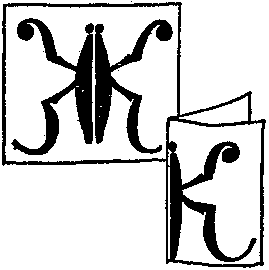 2) Посмотри-ка: буква ЖНа жука похожа,Потому что у нееШесть жучиных ножек.Стала снежинка                        Буквою Ж,                        Солнце ее                        Не растопит уже!Печатаем в тетради.(2-3 буквы)Поиграем в игру «Большая -маленькая».ПРАВИЛА: если слово нужно писать с большой буквы – тянемся к солнышку, а если с маленькой приседаем. Будьте внимательны.-Жучка, жираф, журавль, Женя, жучок, Жанна, жёлудь, желток, Журавлёв.Расположение в алфавите,  соседи буквы.Познакомились с новой буквой «Ж», что теперь вы можете сделать? (Прочитать слоги)Именинницу пришли поздравить  гласные буквы и  наша именинница хочет с ними подружиться, и предлагает  погулять по лесу.«Бег по цветным дорожкам» - чтение слогов в прямом и обратном направлении (работа в парах: слабый ученик-читает сильному).ПроверкаБуква Ж убегает по оранжевой дорожке (ученик читает  – ЖИ), по жёлтой дорожке (ученик читает – ЖУ), по зелёной дорожке (ЖА), по красной дорожке ( ЖО), по синей (ЖЕ).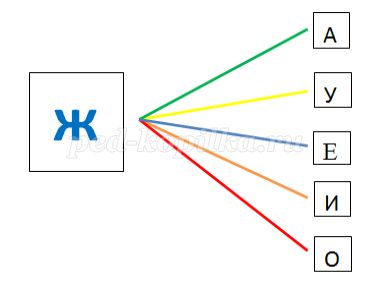 Создание проблемной ситуации. (Учитель способствует возникновению на уроке проблемной ситуации, в ходе анализа учащиеся понимают, что имеющихся знаний для ее решения недостаточно). Распределите слоги   жи, же, жа, жу, жо по схемам                      красный                                                красныйсиний				        зеленый2 особенностьДети после анализа приходят к выводу, что только первая схема подходит ко всем слогам, т.к. звук [ж] всегда твёрдый. -К имениннице в гости пожаловали слоги.Чтение чистоговорок (слабый ученик читает слоги, сильный- предложение, затем повторяем всю строчку вместе) жа-жа-жа – в трубе осела сажа;жу-жу-жу – я на стульчике сижу; же-же-же – дождь прошёл уже; жи-жи-жи – папа наточил ножи;жо-жо-жо – в комнате свежо;- Какой следующий шаг в плане? (Д.: «Чтение слов, предложений!»)-парная работа-К имениннице в гости пожаловали слова, предложения и сам товарищ текст.14. Чтение слов, предложений, текстаСлабо читающие: (на карточках) читают слова:жу-кжа-бажи-ржа-лоЖо-раЖе-няСредне читающие (на карточках):- Замените в словах первый звук на звук [ж], чтобы получилось новое слово:лук – жукзал – жалбаба – жабамир – жирмало – жалоЛора – Жораидет - ждетбетон - жетонбилет - жилетпучок - жучокВеня - Женя(Проверка по эталону – читают по очереди)Хорошо читающие дети: работа с текстом.Групповая работа.- Я  предлагаю вам придумать рассказ, в словах которых встречается буква Ж (проверка- читают по очереди). На месте пропущенных слов –вставьте слова, начинающиеся на букву Ж.У девочки по имени (Анжелика) есть собака по кличке (Жужик). Однажды они пошли в лес. Анжелика под дубом собирала (желуди). Жужик гонялся за летающим (жуком - божией коровкой). Вдруг Анжелика услышала лай. Это Жужик заметил большую колючую (ежиху) с маленькими (ежатами). Анжелика позвала Жужика, а ежиха и ежата убежали под елку.Молодцы! Буква Ж благодарит гостей за то, что не забыли про неё и навестили, и приглашает завтра снова прийти к ней в гости на праздничный стол. Итог урокаРефлексия. Урок я хочу закончить такой пословицей: 						 «Кто много читает, тот много знает»Когда так говорят?Закончи высказывания:Я узнал…………..Я понял…………Я научился………Мне  было……….Если вы довольны своей работой, вам было интересно – поднимите зеленый светофорик.Если вы затруднились в выполнении задания, что-то осталось непонятным, вы не очень довольны собой – поднимите желтый светофорик.И если вам на уроке было скучно, вам не было интересно – поднимите красный светофорик!Спасибо за урок!